МУНИЦИПАЛЬНОЕ КАЗЕННОЕ УЧРЕЖДЕНИЕ ИНФОРМАЦИОННО-АНАЛИТИЧЕСКИЙ ЦЕНТР ОБРАЗОВАНИЯГОРОДА РОСТОВА-НА-ДОНУЮридический и фактический адрес:344002, г. Ростов-на-Дону,                                                                                                             тел. 240-81-24ул. Б. Садовая, 53	факс 240-15-34                                                                                                                                   E–mail: centrobr@aaanet.ruИсх. №   174 от  03.02.2017 На № _____ от _________Начальникам районныхотделов образования,руководителямобразовательныхорганизаций Уважаемые  коллеги!    В соответствии с Комплексным планом мероприятий                                   по предупреждению дорожно-транспортных происшествий с участием несовершеннолетних на территории Ростовской области на 2017 год министерством общего и профессионального образования области, УГИБДД ГУ МВД России по Ростовской области проводится областной конкурс дошкольных образовательных организаций «Путешествие в страну дорожных знаков».Прошу Вас организовать  проведение муниципального этапа Конкурса среди МДОУ и обеспечить участие  в областном этапе в соответствии                       с Положением областного конкурса (Приложение 1). С уважением,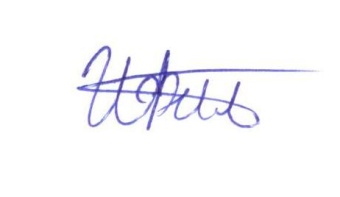  директор 		И.Н. ФилипповИ.С. Клевцова240-81-24